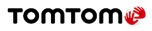 TomTom signe un nouvel accord global avec ViaMichelinTomTom va fournir à Michelin sa cartographie mondiale et ses données de trafic
Amsterdam, Pays-Bas, le 8 juillet 2020 - TomTom [TOM2] annonce aujourd'hui une extension de l’accord mondial avec Michelin Travel Partner, filiale du groupe Michelin consacrée à l’univers du voyage et du déplacement, pour la fourniture de ses cartes et des données de trafic. TomTom va continuer à alimenter ViaMichelin, l’incontournable service de voyage numérique de Michelin Travel Partner, ainsi que plusieurs de ses produits imprimés, dont les guides de voyage.Appli mobile et plateforme web, ViaMichelin propose des services de cartographie, de routage, de trafic routier et d’informations touristiques. Les cartes et et le service d’information trafic en temps réel de TomTom permettent de proposer un contenu riche et détaillé qui est fondamental pour les applis de géolocalisation telles que ViaMichelin.« Nous sommes heureux d'étendre notre collaboration avec Michelin Travel Partner et de continuer ainsi à soutenir les 100 millions d'utilisateurs de ViaMichelin dans le monde, déclare Anders Truelsen, Directeur général de TomTom Enterprise. Nos cartes très précises et notre technologie de pointe en matière d’info-trafic contribuent toujours un peu plus au développement de la mobilité intelligente dans le monde, en permettant aux automobilistes de se déplacer plus facilement et plus sereinement. »À propos TomTomTomTom est le principal spécialiste indépendant des technologies de localisation, redéfinissant la mobilité grâce à ses cartes et logiciels de navigation, son information trafic et ses services en temps réel d’une extrême précision.Pour réaliser notre vision d'un monde plus sûr, exempt de toutes congestions et émissions, nous créons des technologies innovantes qui font avancer le monde. En apportant notre vaste expérience aux principaux partenaires commerciaux et technologiques du secteur, nous alimentons les véhicules connectés, la mobilité intelligente et la conduite autonome.Basé à Amsterdam avec des bureaux dans 30 pays, TomTom accompagne chaque jour des centaines de millions de personnes à travers le monde qui font confiance à ses technologies. Plus d’informations sur : www.tomtom.com.Contacts presse :Sandra Van Hauwaert, Square Egg Communications, sandra@square-egg.be, GSM 0497251816